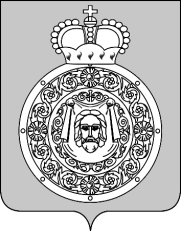 СОВЕТ ДЕПУТАТОВгородского округа ВоскресенскМосковской областиРЕШЕНИЕот 23.05.2024 № 937/128О внесении изменений и дополнений в Устав городского округа Воскресенск Московской областиВ соответствии с Федеральным законом от 06.10.2003 № 131-ФЗ «Об общих принципах организации местного самоуправления в Российской Федерации» Совет депутатов городского округа Воскресенск Московской области решил:Внести в Устав городского округа Воскресенск Московской области следующие изменения и дополнения:пункт 6 статьи 44 Устава («Подготовка и вступление в силу муниципальных правовых актов») изложить в следующей редакции: «Муниципальные правовые акты городского округа Воскресенск вступают в силу со дня их принятия, официального обнародования или со дня, указанного в самом акте, если иное не предусмотрено действующим законодательством или настоящим Уставом.».пункт 8 статьи 44 Устава («Подготовка и вступление в силу муниципальных правовых актов») изложить в следующей редакции:«Муниципальные нормативные правовые акты, затрагивающие права, свободы и обязанности человека и гражданина, муниципальные нормативные правовые акты, устанавливающие правовой статус организаций, учредителем которых выступает муниципальное образование, а также соглашения, заключаемые между органами местного самоуправления, вступают в силу после их официального обнародования. Под обнародованием муниципального правового акта, в том числе соглашения, заключенного между органами местного самоуправления, понимается: 1) официальное опубликование муниципального правового акта;2)  размещение на официальном сайте городского округа Воскресенск;3) размещение на досках объявлений предприятий, учреждений, организаций, расположенных на территории городского округа Воскресенск.».пункт 8.1 статьи 44 Устава («Подготовка и вступление в силу муниципальных правовых актов») изложить в следующей редакции:«8.1. Официальным опубликованием муниципального правового акта, в том числе соглашения, заключенного между органами местного самоуправления, считается первое размещение его полного текста в официальном сетевом издании – «Официальный вестник городского округа Воскресенск Московской области» с доменным именем сайта в информационно-телекоммуникационной сети «Интернет» https://vosmo-npa.ru (регистрация в качестве сетевого издания: эл. № ФС77-87069 от 01 апреля 2024 г.).Также муниципальные правовые акты городского округа Воскресенск и соглашения, заключаемые органами местного самоуправления городского округа Воскресенск, размещаются на официальном сайте городского округа Воскресенск (http://vos-mo.ru).Для обнародования муниципальных правовых актов и соглашений органы местного самоуправления вправе дополнительно использовать сетевое издание - официальный портал Министерства юстиции Российской Федерации "Нормативные правовые акты в Российской Федерации" (http://pravo-minjust.ru, http://право-минюст.рф, регистрация в качестве сетевого издания: Эл № ФС77-72471 от 05.03.2018).». Подпункт 13 пункта 2 статьи 34 Устава («Полномочия главы городского округа Воскресенск») изложить в следующей редакции:«13) назначает на должность и освобождает от должности заместителей главы городского округа, руководителей структурных подразделений администрации, а также руководителей муниципальных предприятий и учреждений, применяет меры поощрения и дисциплинарной ответственности к указанным лицам;».Настоящее решение подлежит официальному опубликованию (обнародованию) после его государственной регистрации и вступает в силу после его официального опубликования (обнародования).Контроль за исполнением настоящего решения возложить на председателя Совета депутатов городского округа Воскресенск Матвиенко С.В. и Заместителя Главы городского округа Воскресенск - начальника управления правового обеспечения и кадровой политики Администрации городского округа Воскресенск Архипову К.Г.Исполняющий полномочия председателя Совета депутатовгородского округа Воскресенск                                                               		             С.С. СлеповГлава городского округа Воскресенск                                                  		            А.В. Малкин